VOLUME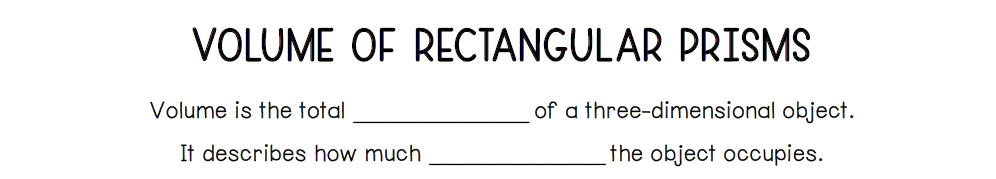 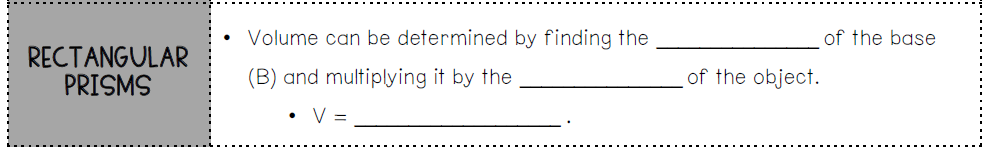 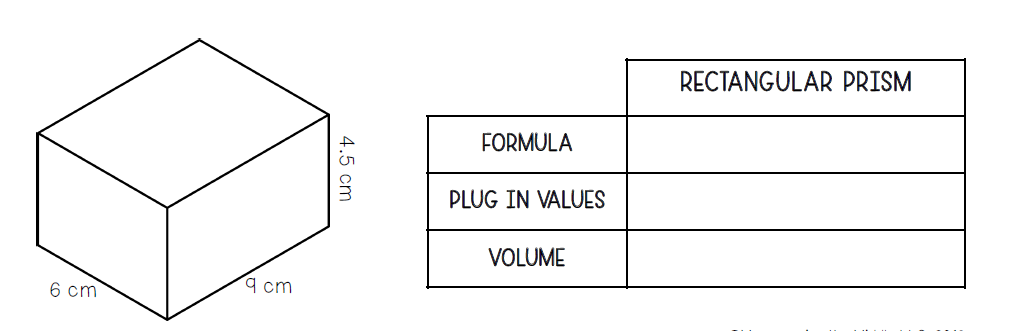 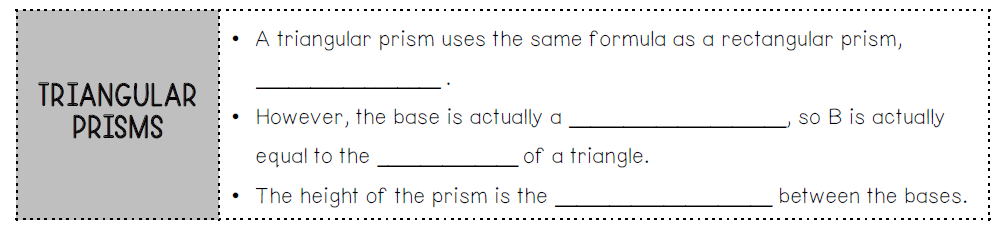 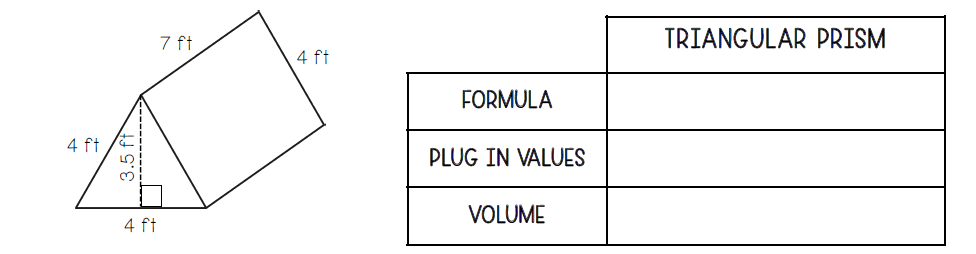 WE DO: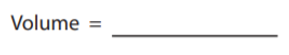 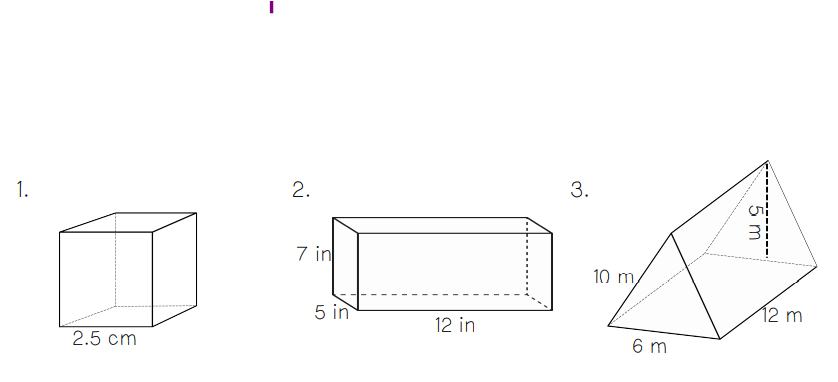 VOLUME OF COMPOSITE SHAPES: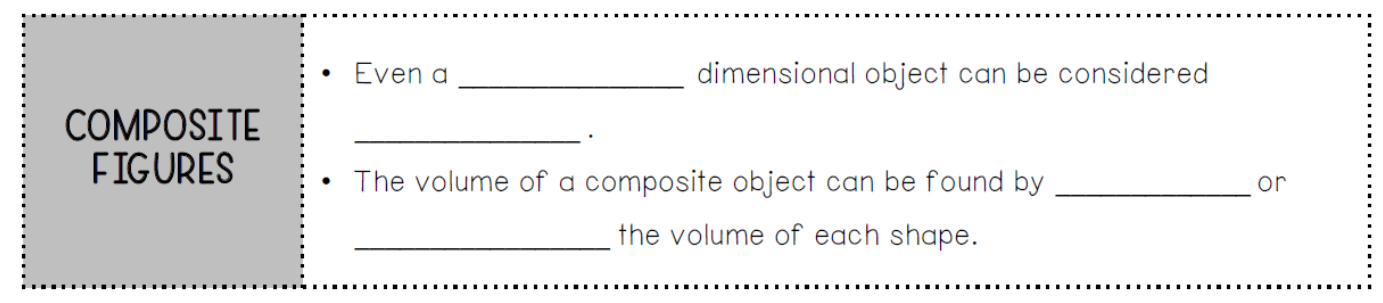 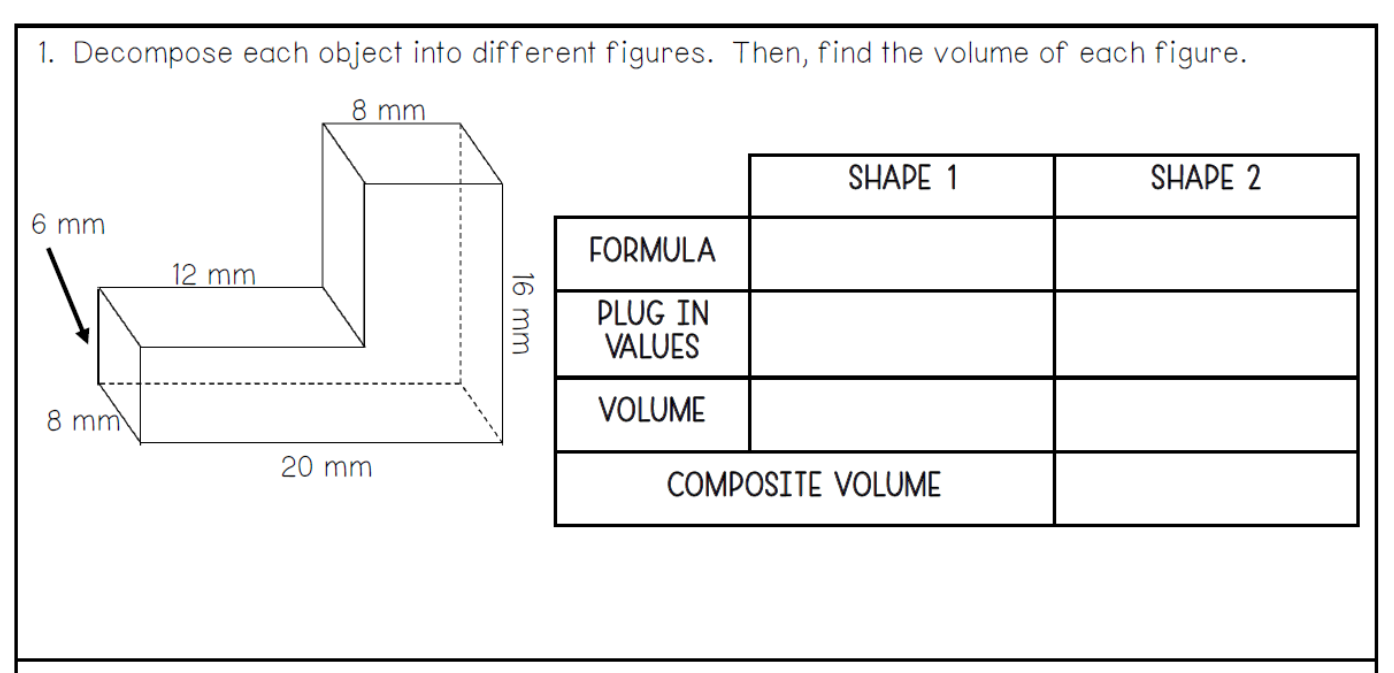 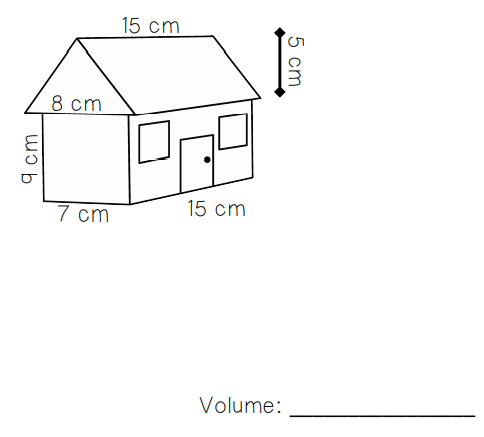 YOU DO: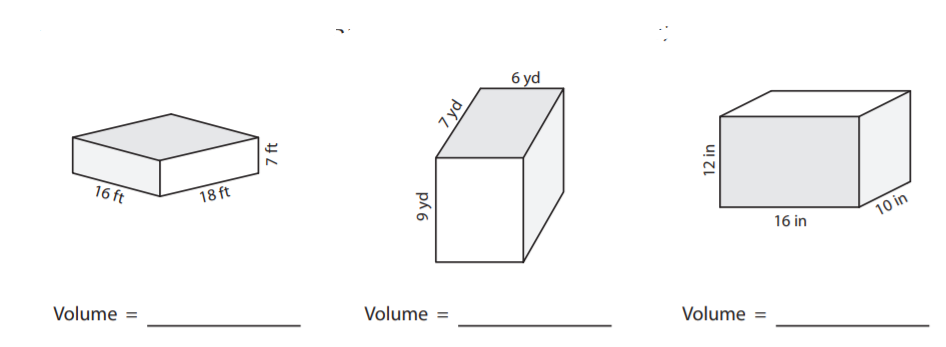 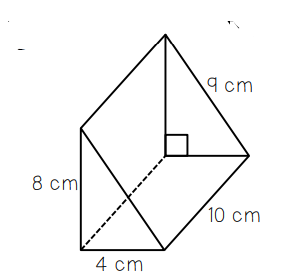 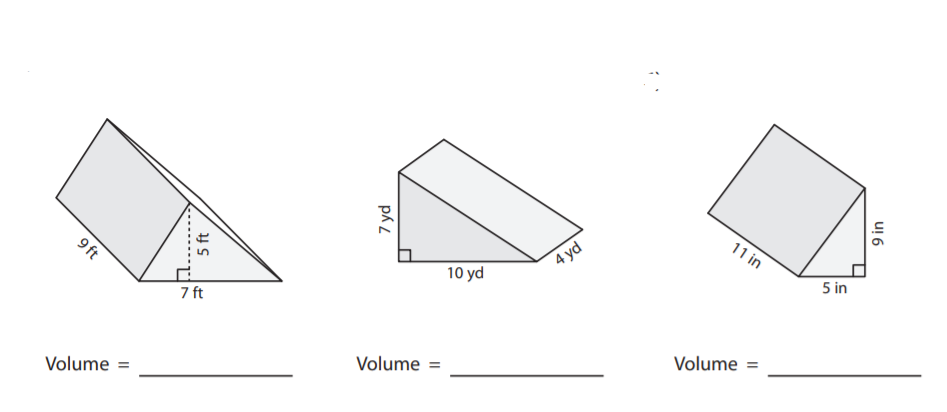 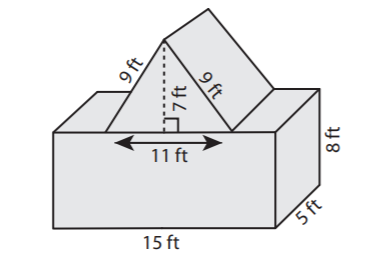 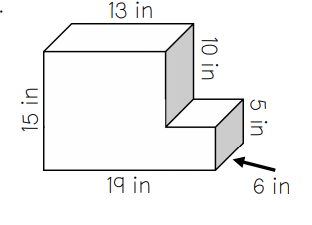 